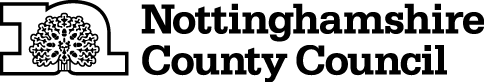 TEMPORARY CLOSURE OF FOOTPATHTHE NOTTINGHAMSHIRE COUNTY COUNCIL(EDINGLEY FOOTPATH NO.14)(TEMPORARY PROHIBITION) CONTINUATION ORDER 2023NOTICE IS HEREBY GIVEN that the Nottinghamshire County Council HAS MADE an ORDER, under Sections 14 and 15(8) of the Road Traffic Regulation Act 1984, the effect of which will be: 	To continue the effects of THE NOTTINGHAMSHIRE COUNTY COUNCIL (EDINGLEY FOOTPATH NO.14) (TEMPORARY PROHIBITION) NOTICE 2023.  	That Notice came into force on 23rd October 2023.  The effects are that: - No person shall: -  proceed on foot,	in the following length of Footpath at Edingley in the District of Newark and Sherwood.	Edingley Footpath No.14, its entire length between Cotton Mill Farm and Greaves Lane.AND NOTICE IS HEREBY FURTHER GIVEN that during the period of restriction the alternative route available for pedestrians will be as follows: -	Edingley Footpath No.13, Edingley Footpath No.12 and part of Greaves Lane (no footway) and vice versaIT IS INTENDED that the prohibition respecting the above highway or highways will apply as follows:-	To 22nd April 2024 inclusive.The Continuation Order will come into force on 13th November 2023 and any prohibition contained in the continued Order shall apply on that day and on any subsequent day or days when it shall be necessary for the prohibition to apply to enable works to be carried out and the Order shall continue in full force until the works it is proposed to carry out are completed The duration of this Order may be extended with the approval of the relevant Secretary of State.The prohibition is required to protect public safety following the collapse of a culvert as a result of flooding, and to enable repairs to be made. THIS NOTICE IS DATED THIS 9TH DAY OF NOVEMBER 2023Corporate Director of PlaceNottinghamshire County CouncilCounty HallNG2 7QPFor more information contact the Rights of Way office on 0115 977 5680